        				   “ENTRE IGUALES”					    #entreigualesCAMPAÑA 2017 DE SENSIBILIZACIÓN EN LOS CENTROS ESCOLARES A FAVOR DE LA IGUALDAD ENTRE MUJERES Y HOMBRES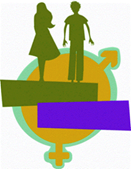 En la actividad han quedado finalistas los siguientes centros y aulasI. DECÁLOGOS FINALISTASTotal: 60 alumnos/as1.- Decálogo Segovia.-222222Corresponsabilidad en las tareas cotidianasEn casa, mamá y papá hacen por igual. Por eso estas normas no debemos olvidar.La cama tiene la sábana y el edredón. Por eso hacerla no entiende de condición.A los papás y mamás hemos de ayudar cuando vayan a por el pan. Porque lo compre la hermana o el hermano, ¡vale igual!Seas chico o chica, la mesa has de poner si quieres comer.Los platos debemos lavar, femenino o masculino da igual.Tío o tía, niño o niña, para ver un suelo limpio a fregar puedes ayudar.Todos hay que ayudar al baño limpiar.Tu habitación recogida, señorito y señorita.Vestido o pantalón a la lavadora llevarás y limpio lo verás.La mayor o el mayor, a los pequeños debes cuidar.¡Cocina bien y no mires con quién!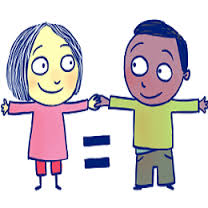 2. Decálogo. ZamoraDECÁLOGO01 NAZCAS HOMBRE O MUJER , PUEDES TEJER, COCINAR O BARRER.02 NO DISCRIMINES A LAS MUJERES EN EL TRABAJO; A IGUAL ESFUERZO, IGUAL SALARIO.03 EL HOMBRE Y   ESTAR IGUAL DE BIEN.04 TANTO EL HOMBRE COMO   HACER.05 HOMBRES Y MUJERES TODOS POR IGUAL, TODAS LAS ACTIVIDADES PODEMOS REALIZAR.06 SOMOS EQUIPO; ÉL/ELLA ME AYUDA. NOS AYUDAMOS.07 UNA FAMILIA MUY NORMAL ES AQUELLA QUE DISTRIBUYE TAREAS POR IGUAL.08  EL ROSAL,  EL LAGAR, Y EL HOMBRE Y LAMUJER CON ESCOBA Y DELANTAL.  LOS HIJOS E HIJAS EDUCA POR IGUAL Y GRAN BENEFICIO A 10 NO PUEDE HABER AMISTAD SIN IGUALDAD.3. Decálogo Burgos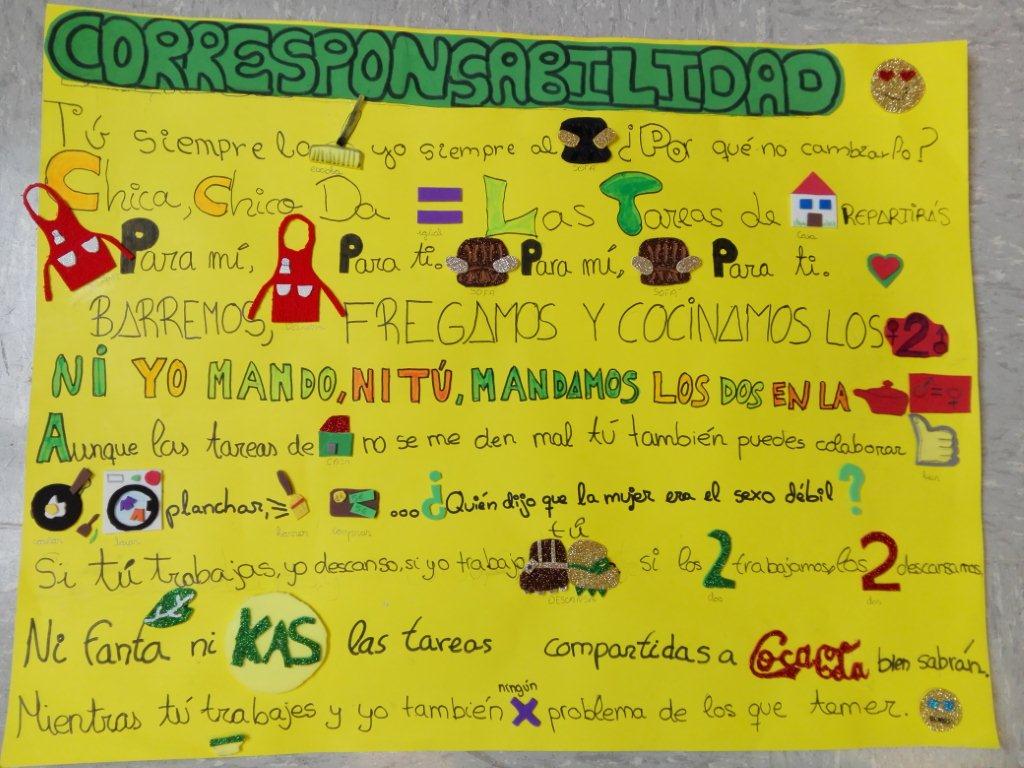 Centro EducativoProvinciaAulaNº alumnos/asNº alumnos/asCentro EducativoProvinciaAulaHMC.R.A. RETAMACHAÑE (SEGOVIA)AULA DE MATA DE CUELLAR010CEIP ARIAS GONZALOZAMORA6º A primaria1312CEIP JUAN DE VALLEJOBURGOS6º EPO A1213